Anexa nr. 2la Regulamentul privind modul de întocmire,prezentare şi verificare a listelor de subscripțieexpusă într-o nouă redacție prin hot. CEC nr. 4828 din 7 mai 2021Modelele legitimaţiilor pentru colectarea semnăturilor în listele de subscripţieModelul legitimaţiei membrului grupului de iniţiativă pentru susţinerea candidatului la funcția de deputat în Parlament, Președinte al Republicii Moldova, primar, consilier local sau pentru iniţierea referendumului: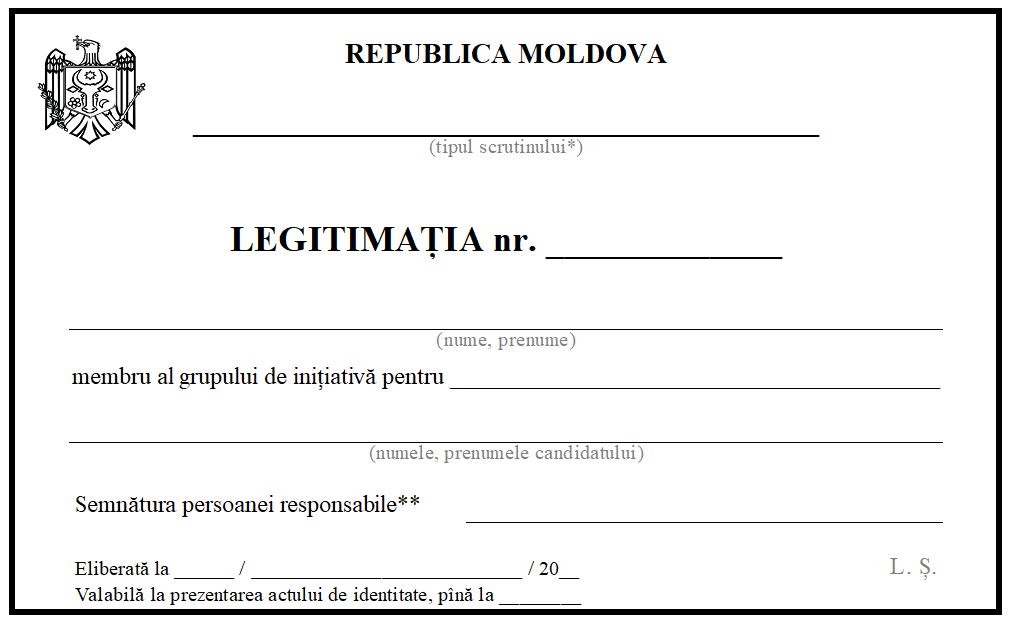 * Tipul scrutinului:alegeri parlamentare;alegeri prezidențiale;alegeri locale;referendum republican;referendum local.** Semnătura persoanei responsabile:    - preşedintele organului electoral;- preşedintele şedinţei judiciare (judecătorul);- primarul/secretarul consiliului local.b) Modelul legitimaţiei pretendentului la calitatea de candidat la alegeri: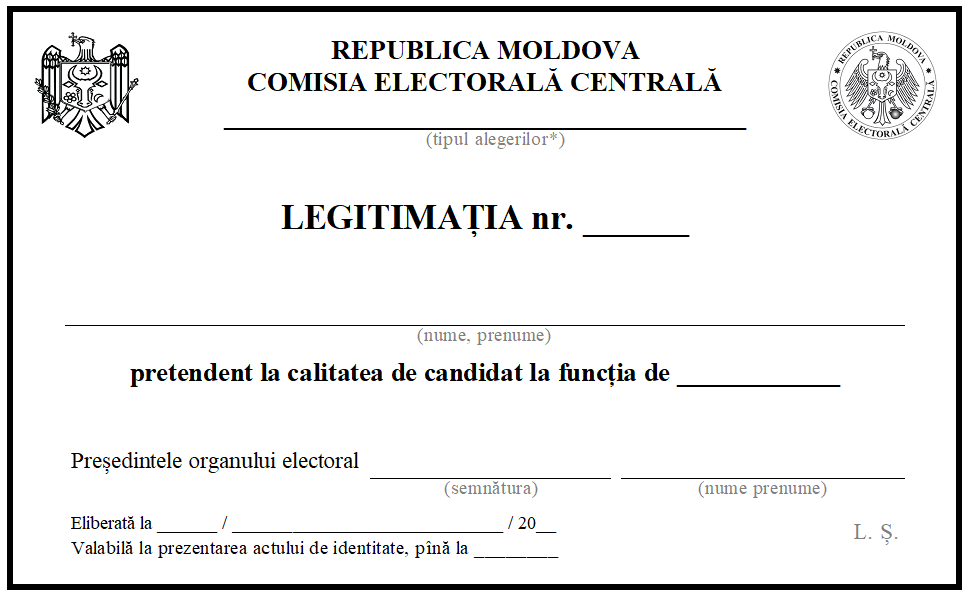 * Tipul alegerilor:- alegeri parlamentare;- alegeri prezidențiale;- alegeri locale.